تتقدم معالي الأستاذة الدكتورة نادية محمد طه عميد الكلية والسادة الوكلاء ومدير عام الكلية واعضاء هيئة التدريس والعاملين بالجهاز الاداري والطلاب بخالص التهاني القلبية للأستاذة الدكتورة فتحية عطية استاذ التمريض الباطني الجراحي بكلية التمريض-جامعة الزقازيق لصدور قرار تعيين سيادتها رئيسا لمجلس قسم التمريض الباطني الجراحي ومنسقا عاما للبرامج الخاصة بالكلية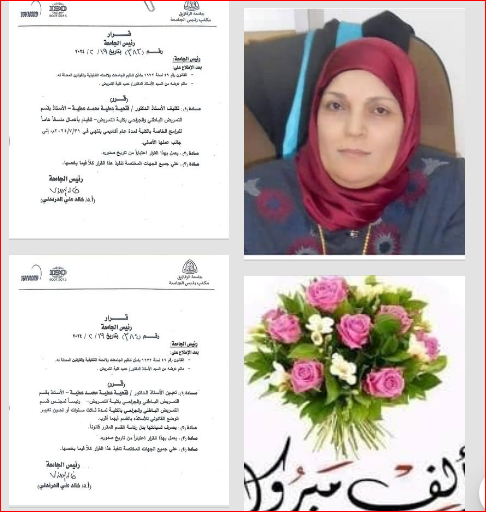 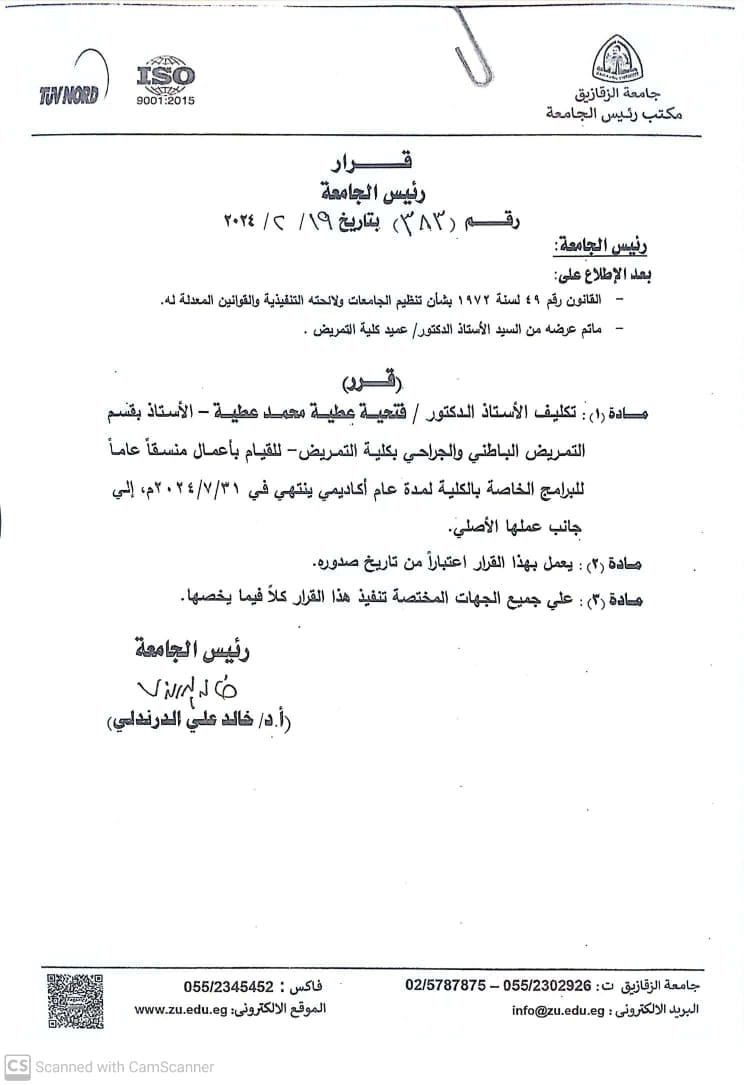 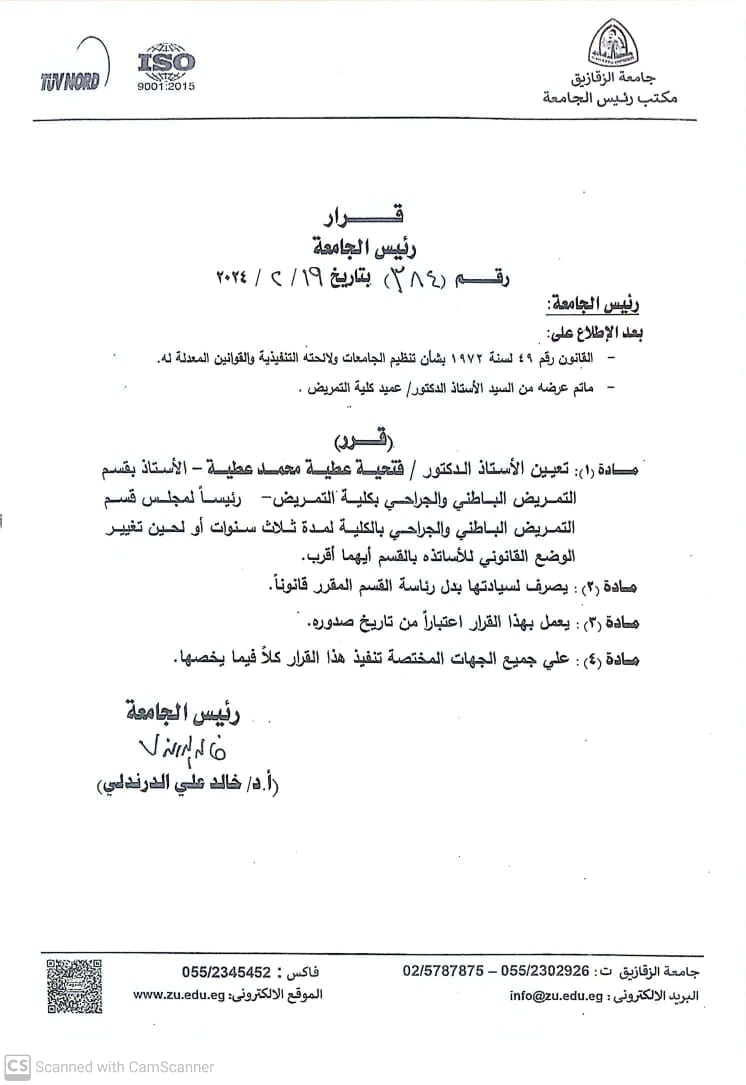 